«Приложение 8к Порядку организации и проведения проверок субъектов хозяйствования относительно соблюдения ими требований природоохранного законодательства в части ведения рыбного хозяйства, охраны водных биологических ресурсов и регулирования рыболовства (пункт 4.22)».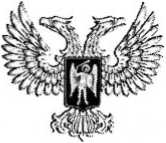 Министерство агропромышленной политики и продовольствияДонецкой Народной РеспубликиГЛАВНОЕ УПРАВЛЕНИЕ РЫБНЫХ РЕСУРСОВ83016, г. Донецк, ул. Кирова, 19, (050) 011-35-30, gurdnr@mail.ru								______________________________(наименование субъекта хозяйствования)								______________________________(фамилия, инициалы руководителя)									______________________________(почтовый адрес)									______________________________ПРЕДПИСАНИЕот «	»	20	года	№	В соответствии со ст. 10 Закона Украины «О рыбном хозяйстве, промышленном рыболовстве и охране водных биоресурсов», ст. 7 Закона Украины «Об основных принципах государственного надзора (контроля) в сфере хозяйственной деятельности», согласно приказа Главного управления рыбных ресурсов Донецкой Народной Республики от «__» _______ 20__ года № ____, с целью устранения нарушений природоохранного законодательства, выявленных во время проверки соблюдения требований законодательства в сфере рыбного хозяйства, охраны водных биологических ресурсов и регулирования рыболовства, проведенной «__» ________ 20__ года,	 _______________________________________________________________________________________________(должности, фамилии и инициалы лиц, которые проводили проверку),«Продолжение Приложения 8»ПРЕДПИСЫВАЮ:Контроль за выполнением предписания возложить на лицо, которое его выдало.Это предписание подлежит обязательному выполнению в установленные сроки, в случае не выполнения предписания возникает ответственность, предусмотренная ст. 188-5 КУоАП.Субъекту хозяйствования, который получил предписание, необходимо направлять информацию о выполнении предписания не позднее 3 дней после истечения установленного срока выполнения каждого пункта предписания в Главное управление рыбных ресурсов Донецкой Народной РеспубликиПредписание выдал:____________________________		_____________		__________________                       (должность)                                                 (подпись)                                    (фамилия, инициалы)Предписание к выполнению принял:____________________________		_____________		__________________                       (должность)                                                 (подпись)                                    (фамилия, инициалы)Предписание направлено заказным письмом с уведомлением о вручении №  	от «	»	20	года_____________________________________________________________________________(должность, фамилия и инициалы лица, которое отправило предписание)№ п/пСодержаниепредписанияНормативный документСрок выполнения